Конспект   внеклассного мероприятия по финансовой грамотности для  учеников 1 класса Учитель: МОУ «СОШ села Заветное»: Морозова Светлана НиколаевнаТема: «Откуда берутся и куда уходят деньги?»Цель: создать условия для расширения представлений детей о жизни в современном обществе; формировать экономическое сознание.Задачи:Образовательные: закреплять представления о понятиях «деньги», «купюры», «семейный бюджет» и его составляющие - пенсия, зарплата, стипендия; учить сравнивать монеты и купюры; совершенствовать навыки счета .Воспитательные: формировать умение высказывать предложение, воспитывать внимательное отношение к мнению сверстников, формировать умение доброжелательного коллективного обсуждения информации и совместного принятия решений, развивать социальный интеллект. Воспитывать уважение к труду и бережному отношению к деньгам.Развивающие: обогащать детскую речь словами: «купюры», «семейный бюджет», «банковская карта»; развивать творческие проявления, фантазию, эмоциональную сферу детей; развивать двигательную активность детей в процессе образовательной деятельности.Словарная работа: купюры, банкомат, заработная плата, достоинство монет, электронные деньги, пластиковая карта.Материал и оборудование: копилки, картинки денег, карточки со словами бюджет, доход, расход.Форма ООД: сюжетно-ролевые игры.Интеграция образовательных областей: познавательное развитие, социально-коммуникативное развитие, физическое развитие, речевое развитие, художественно-эстетическое развитие.Предварительная работа с детьми: беседы, рассматривание коллекций монет и банкнот, просмотр презентаций, чтение художественной литературы, просмотр мультфильмов, сказок.Ход занятия:Доброе утро, ребятки. Хочу прочитать вам стихотворение МечтыКаждый на свете о чем-то мечтает,
Всем нам чего-то чуть-чуть не хватает.
Кто-то мечтает скорей подрасти,
Кто-то — смешного щенка завести.Новую куклу ты хочешь иль книжку,
Может, мечтаешь понянчить братишку,
Может, к далеким уплыть островам,
Может, к высоким подняться горам.Кто-то мечтает, чтоб все улыбались,
Вместе дружили и чаще встречались.
Знай, не бывает неважной мечты!
Верь и надейся, и к ней стремись ты!Я же мечтаю, чтоб сбылись скорей
Все мечты честных и добрых детей!Значит в жизни бывают мечты духовные и материальные:Духовные: чтобы мама не болела, чтобы был мир, чтобы мальчики не дрались и так далее.То есть их нельзя купить ни за какие деньги.А материальные: это то, что можно купить, приобрести.-Какие у вас есть мечты? (Ответы детей)А как вы думаете, что нужно, чтобы исполнилась мечта Кати(кукла), мечта Васи(велосипед)-Нужны деньги. Какими бывают современные деньги? 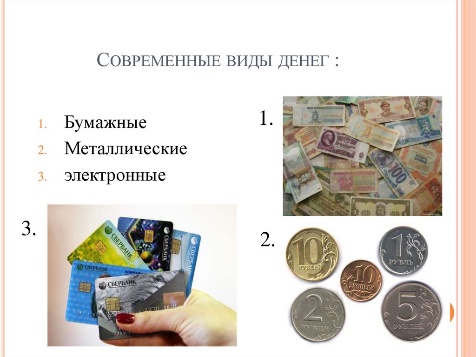 Бумажные, металлические, банковская карта (электронные)-А где люди берут деньги?-Правильно, зарабатывают.Сценка. (Показывают дети, нарядившись во взрослых)Учитель:-Это семья Ивановых: мама, папа, сын-студент, бабушка-пенсионерка.Мама-Я работаю врачом. Получила зарплату-20000 рублейПапа: - Я работаю шофером. Получил зарплату-30000 рублейБабушка: - Мне принесли пенсию-10000 рублейСын-студент: -А я получил стипендию-5000 рублейУчитель: Кто сможет посчитать доход семьи?-Правильно, доход этой семьи составляет 65000 рублейВсе вместе это семейный бюджет.-А на что люди тратят деньги? -для покупки продуктов питания;-для оплаты бытовых услуг;-для оплаты развлечений (воспитатель уточняет у детей, для каких развлечений нам нужны деньги);-для оплаты услуг (уточнить, каких именно);-для оплаты проезда на транспорте;-для покупки подарков;-для оказания помощи бедным (воспитатель уточняет, что такая деятельность называется благотворительностью) и т. д.-Если мы едем на автобусе, мы платим?-Если мы захотели кушать и пошли в магазин, за что мы платим? -на исполнение мечтыЗначит есть доход- то, что заработали родители и расход-то, что истратили Учитель: чтобы закрепить, что такое доход и расход, я вам предлагаю поиграть в игру, которая, так и называется «Доход – расход:Я начну читать сейчас, а вы заканчиваетеХором мне вы отвечайте: доход или расходМама получила зарплату - доходБабушка заболела - расходВыиграла приз - доходПотеряла кошелёк - расходПродала бабушка пирожки – доходЗаплатили за квартиру – расходНашла монетку – доходКупили куклу – расходКак вы думаете все ли деньги нужно потратить?Нет, нужно обязательно откладывать. Правильно, деньги нужно копить.Учитель достаёт коробку и говорит детям. Отгадаете загадку, узнаете, что у меня в коробке.Чтоб хранить свои доходыНа карманные расходы,    Хрюшка требуется мне,    Та, что с дыркой на спине (копилка)Учитель достает копилку-свинью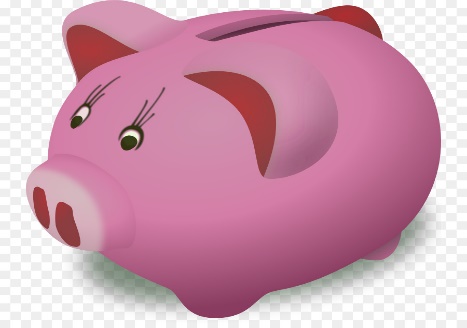 -Расскажите, как устроена копилка?-В ней есть дырка, в которую кидают монетки.  Их нельзя достать.Когда копилка наполнится, её разбивают и достают деньги.И прежде, чем потратить нужно всё взвесить и хорошенько подумать, посоветоваться -А почему нужно денежки копить?(Правильно на непредвиденные расходы, на мечту)-А вы можете откладывать на свою мечту?-Да-Но вы же не работаете?-Мы можем откладывать те деньги, которые нам дарят или дают взрослые-Какие деньги копят в копилке?-Правильно металлические?Давайте отдохнём и немного потанцуем Физминутка:«Будем денежки считать» Один, два, три, четыре, пять (шагаем на месте)Будем денежки считать. (сжимаем и разжимаем пальцы рук)Один и два оплатим дом, (пальцы в кулак, отгибаем мизинец и безымянный)Дом, в котором мы живём.Третья монетка – одежду купить (отгибаем средний палец)На четвёртую монетку купим есть и пить (отгибаем указательный палец)Ну а пятую пока (шевелим большим пальцем)Спрячем на донышке кошелька! (спрятать большой палец в кулак согнув все пальцы)-Как вы думаете, экономить хорошо или плохо?-А как вы поможете своим родителям экономить? Ответы детей:(не лить зря воду; уходя, выключать свет, без необходимости не включать электроприборы, беречь свое здоровье, чтобы не покупать лекарства, бережно относиться к своим вещам, ухаживать за ними, помогать выращивать овощи, чтобы их не покупать, не выпрашивать у родителей бесполезные вещи и игрушки) Учитель: правильно, на сэкономленные деньги родители могут вам покупать что-то полезное, ездить в отпуск, устраивать семейные праздники.Вывод:Так что лучше экономить,Чтобы все осуществить.Денег много накопить,И что хочется купить.И я вам всем хочу подарить эти замечательные копилки.Воспитатель раздаёт детям копилки.Рефлексия:-О чем говорили на нашем занятии?-Что решили?-Понравилось ли вам наше занятие?Источники: 1.https://nsportal.ru/detskii-sad/osnovy-finansovoy-gramotnosti/2021/11/18/konspekt-igrovogo-nod-po-finansovoy-gramotnosti2. https://www.maam.ru/detskijsad/od-otkuda-berutsja-i-kuda-uhodjat-dengi.html3. https://multiurok.ru/id25325905/